זהו סיפורה של אבקה מופלאה, שהומצאה לפני יותר מ 40 שנה ומאז היא עובדת ועובדת מצויין, הבאנו אותה עבורכם מאוסטרליה והיא תעזור לכם לתחזק את מערכת השפכים שלכם בבית בתעשיה ובחקלאות ביעילות ובדרך ירוקה ויחודית.אקטיזימי עובדת בעזרת בקטריות ואנזימים הנמצאים בצורה הומוגנית בכופתאות (גרגרים), הם מפרקים כל פסולת אורגנית ורקב עוזרים לשמור על זרימה חלקה בצנרת הביוב, מונעים ריחות. כל זאת בדרך טבעית וירוקה ללא כימיקלים וללא פגיעה בכדור הארץ.מה הם אנזימים?אנזימים מתוארים הכי טוב כזרזים אורגניים. בצורה טהורה, אנזימים הם גבישיים במבנה. כל אנזים ספציפי בתגובתו, כלומר אנזים המפרק שומן לא יפרק חלבונים, ולהפך אנזימים המפרקים חלבונים לא יפרקו שומן.ניתן להבחין במגוון רחב  של סוגי ותחולת ביוב שונים, ובסוגים שונים של ביוב.  המכיל עמילנים וחלבונים בכמות רבה יותר שניתנת לעיקול מהר יותר מאשר שומנים ושמנים.אין פירוק של ביוב ללא נוכחות של אנזימיםחיידקים לא יכולים לעקל מזון מוצק מאחר ואין להם מערכת עיכול שדרכה אוכל יכול להיכנס. לצורך עיכול של ביוב על ידי החיידקים, על המוצקים להקיף את החיידקים כשהם מוטמעים בנוזלים, תצורה זו מתקבלת ע"י פעילות של אנזימים. הנוזל מתפשט דרך הקרום החיצוני של החיידק ומתעכל ע"י הציטופלסמה הפנימית של החיידק. בהתבסס על תנאים אלה, נעשו בדיקות כדי לקבוע את המאזן הנכון של חומר פעיל הכולל אנזים וחיידקים, וזאת על מנת למכסם את עיכול החומר האורגני ואפילו עיכול של עמילן, חלבון ושומן בביוב רגיל. לאחר איתור אנזימים רבים הדרושים לפעילות הטיפול בשפכים צורפו אנזימים אלו לתוך האקטיזיימי.מה שהופך אותו מתאים לשימוש בשפכים ביתיים, תעשייתיים על ידי עריות ומוסדות שונים.מה אקטיזיימי עושה בעצם?אקטיזיימי הוא נוסחה מיוחדת הכוללת אנזימים וחיידקים שפותחה במיוחד כדי לפרק ביוב בדרך הירוקה ביותר. למעשה כדרך הטבע. על ידי שימוש באקטיזיימי ניתן להקל על בעיות ביוב. ולחסל את הצורך בניקוי ידני של מלכודות שומן, שאיבת בורות ספיגה, אקטיזיימי יפתח את קוי הביוב לזרימה. אקטיזיימי ינקה את קוי הביוב מסתימות וגם ישמור את קוי הביוב פתוחים מחסימות לזרימה נקיה.מה העלות של אקטיזיימי?שימוש באקטיזיימי מונע בעיות ביוב. מניעה חסכונית יותר מאשר טיפול כאשר מופיע הבעיה. למעשה השימוש באקטיזיימי לא כרוך בעלות גבוהה מאחר ועלות הרכישה זניחה מול עלות הטיפול בבעיית הביוב כשהיא נגרמת.העלות זניחה בעיקר כשאתה מבין ששימוש קבוע באקטיזיימי יתחזק את מערכת הביוב פעילה וזורמת וחופשיה מסתימות וריחות.עלות תחזוקת שבר תביא להוצאות תחזוקה גבוהות ולא ידועות במועדים לא נוחים ואפילו לאבדן הכנסות במקרים מסויימים.כאשר אתה מבצע מראש פעולות תחזוקה ומניעה במערכת הביוב שלך אתה יכול להיות שקט כשאתה משמר את המערכת פעילה ונקיה. ובכך להימנע מטיפולי שבר פתאומיים בזמנים הכי לא נוחים.כמובן שמידע זה חשוב לבתים פרטיים וגם  עבור מתקני ציבור כמו מקומות מסחריים, בתי מלון, מסעדות מטבחים, מפעלים לעיבוד מזון, תעשיות שונות וכדומה.כשל בביוב אפילו לזמן קצר של 24 שעות יכול לגרום להפסד של אלפי שקלים. לכן מומלץ למנוע אירועים כאלו ככל שניתן ולא לחכות שהצרה תתרחש.הדרך לטיפול מוצלח בשפכיםכאשר הכמות של האנזימים והחיידקים במערכת לא מספקת (ובדרך כלל הכמות לא מספקת) המערכת מתחילה להיכשל בגלל עליה בכמות המוצקים והשומנים. שלא מתפרקים. הם נדחפים דרך הקווים וסותמים אותם.כל המערכות המודרניות לסילוק שפכים פועלות על אותו עיקרון בסיסי. זה לא משנה אם זו מערכת במפעל בתעשייה, במפעל ביוב עירוני גדול קטן או מערכת ביתית. בעיקרון המוצקים השומנים והנוזלים עוברים דרך המערכת. השומן יצוף על הנוזלים והם מוסרים פיזית או הם שם מעוקלים (מתפרקים) על פני השטח. מוצקים מטופלים ומותקפים על ידי אנזימים אשר משנים אותם לנוזל. הנוזל מוחזר לתוך האדמה על ידי בורות ספיגה ו / או שדות ניקוז או על ידי פינוי פיזי של הנוזל על ידי שאיבה, השבה לים, פיזור על שדות חקלאיים או ניצול של הנוזלים להשקיה.מערכת ביוב מורכבת משלושה חלקים בסיסיים קווי הביוב, כולל מלכודת שמן.בור ספיגה.בורות ניקוז ושדות ניקוז.קווי הביוב הם למעשה המובילים של השפכים מהנקודה בה אוספים אותם ועד לנקודת הטיפול. במפעל השפכים או בור הספיגה.שמן הוא אחד הרכיבים הקשים יותק לטיפול. ולכן שנים מלכודות שמן לפני הכניסה לקוי הביוב כדי להסיר את השמן לפני כניסתו לקוי הביוב.הטנק ספיגה.מלכודת השומן היא טנק או קופסה שדרכההביוב חייב לזרום. ב מלכודת הם baffles אשררזה את השמן, מתיר את המים ואת הכבד -Ier מוצקים לזרום מתחת לבלבול לתוך השורות. השומן מוקף מוסר באופן ידני כפי שהואמצטבר.הטנק ספיגה הוא טנק פלדה או בטון,גודל אשר תלוי בנפח של השפעהמקווי הביוב. הטנק הזה מאט את המהירותשל הביוב המתיר את המוצקים ואת השומןכדי להפריד בין הנוזלים. במיכל ספיגהאנזימים הולכים לעבוד כדי לנזול את מוצקים. ליק-אידס עוברים החוצה לתוך הבורות ו / או ליץ קוויםונספגים באדמה.גבישי אנזימיםהקווים leach בדרך כלל מורכב מרופדיםצינורות המאפשרים ניקוז של נוזלים גדוליםשטח הקרקע, כך שהם עשויים להיות נקלט בקלותעל ידי כדור הארץ. בור שופכין הוא באר יבשה,פעמים בשימוש במקום טנק ספיגה שדה ליץ.לעתים קרובות יותר הוא משמש יחד איתם.למעשה רק את הסעד f o שפכים ביובהצרות עד כה כבר או שאיבה שלאת המערכת או את הקמתם של מתקנים חדשים. השלושה גורמים עיקריים למערכת הפעלה גרועה הם:1. פעולה חיידקית מספיק כדי להשיגאִכּוּל.2. השימוש יותר מדי קאוסטיקה, חומצות,ג 'ינטים, וכו', אשר להרוג חיידקים להפסיק את העיכול.3. תכנון ובנייה לא נאותים שלמערכת.אם יש מלכודת שומן במערכת שהואליקוי מלכודת עודף שומן, זה יגדלצרות, עבור עודף שומן לא מעוכל -Ing לתוך הקווים בקרוב לאטום את המערכת כךאין ניקוז יכול להיות.טמנסנט של טנקים ביתייםטנקים ספיגה נועדו לתת משביע רצוןיחידת סילוק עבור הבית ואין להם פרו-חזון להסרת בוצה ללא שאיבה. לשנים רבות, החברות שהיו מצוידות למשאבהאת בוצה מתוך טנק ספיגה תושב, עשה זאת עבורתשלום סביר מאוד. מאז מלחמת העולם השנייה, גדולרבים חדשים שנכנסו לתחום זה שלהעסק, רק לשאוב את הנוזלים, עוזב הכלאו כמעט את כל הבוצה מתעכל בתחתיתהטנק, המחייב ביקור חוזר מהיר למדי עבורעוד שאיבה. זה כמובן לא אומר את זהרוב שירותי השאיבה הם חסרי מצפון.דברים רבים תורמים לצורך שאיבה,כגון שימוש בדטרגנטים, בקאוסטיקה וכו ', אשרהוסיפו במידה ניכרת לשפכים בימינובעיות. "ACTI-ZYME" ישחרר את מצב ה- Situa-, ללא שאיבה, על ידי מתן חפירות שלמות -של כל מוצקים שנצברו. אקטי - זימהSEED ו regenerate הטבעיאנזים א 'ו ב ג ד א ת א א א א א א א פעולה א במערכות ביוב.רישומי ההמחשה הבאים מראים את התסריט מחדש,פעולה של טנקים ספיגה בתנאים משתנים כמוקיימים טנקים ספיגה.• תרשים מס '1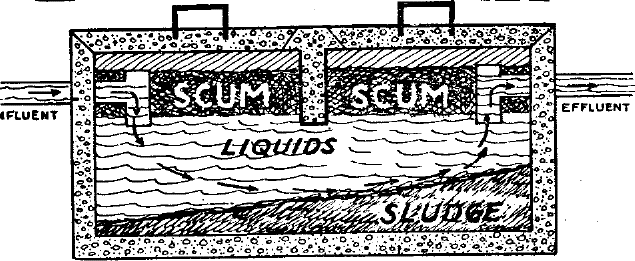 מספר סקיצה 1 מראה הפעלה רגילהטנק ספיגה תחת תכנון תקין לפני הצטברות,של בוצה מעוכל בסכום שהיהלניקוי.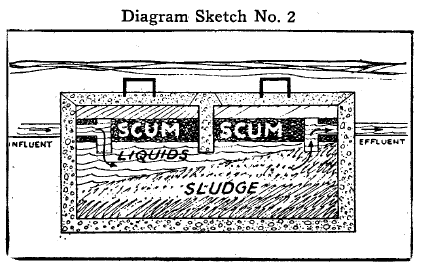 מספר סקיצה מספר 2 מראה טנק במקום בוצההצטברות הגיעה לנקודה שבה מוצקיםסומק לתוך שדה הניקוז. מוצקים יהיהבקרוב לסגור את שדה הניקוז ואת השירותים יהיה איטי כדי לשטוף או לצוף על הסמקה.תרשים מס '3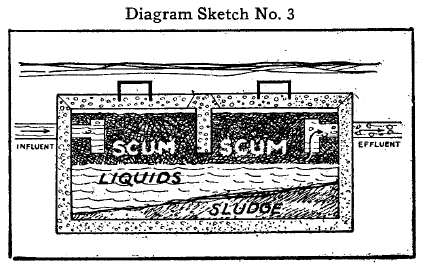 סקיצה מספר שלוש מראה חלאה כבדהשכבת, נגרמת לעתים קרובות על ידי הכנסת גדולכמויות של שומנים בישול, או שמרים. במקרה הזה,או טיפול קבוע עם ACTI-ZYME אוהתקנה של מלכודת גריז יעילה בקונדרש. אם מלכודת שומן מותקנת,יש לשמור את מלכודת המלכודת.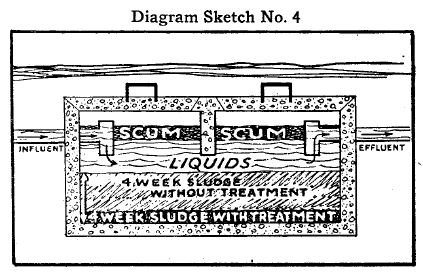 מספר סקיצה מספר 4 משמש להצגת ה -התפשטות הצטברות בוצה עם ובליטיפול במיכל שכבר פועל. זה אמור~ להיות הערה כאן, כפי שחשוב על ההשפעה באת שדה הניקוז, כי האנזימים הם מים פתוחיםולכן הם סמוקים בהדרגה לתוך הניקוזשדה שבו נגזרים הטבות נוספות.מקרים של צרות קיצוניות יצוינו על ידיריח חזק או גיבוי של ביוב בניקוזקווים. אינדיקציה של בעיות ניתן לקבועעל ידי פתיחת הטנק ספיגה ולהפעיל מקלהתחתון - כמות המצטברים שנצברו באת החלק התחתון של הטנק בתוספת עובימחצלת גריז אשר צף על החלק העליון של הטנק,לעולם לא יעלה על שליש הטנקיםעומק כולל.לתת הקלה מיידית ומיידית בשעת חירוםבמקרים, במקום אחד עד שני קילוגרמים של ACTI "ZYME,תלוי על גודל המיכל, בשקית נייריחד עם אבן בגודל מספיק כדי לשאת אתהתיק לתחתית. עכשיו תקע חור בשומןלהשליך את השקית לתוך החלק התחתון של הטנק.לאחר מכן יש להמשיך בטיפולניקוז בבניין בהתאם להנחיה -Tions על יכול, למעט זה במשך 30 הימים הראשונים,שלוש פעמים את הסכום שנקבע של ACTI-ZYMEיש להשתמש. במקרים שבהם זה לא מעשיכדי לפתוח את הטנק ספיגה, תשלום ניתן להוסיףדרך קערת שירותים. טיפול זה יתאים -Plish את הדברים הבאים:א. שליטה מלאה בריח תוך יומיים עד IO ימים.2. צמצום בוצה ופירוק השומןR-lat בתוך 10 עד 14 ימים.3. ניקוי קווי ביוב בתוך 48 שעות.4. פתיחת שדה ליץ כדי לאפשר ניקוזשל שפכים בתוך 30 עד 60 ימים.הטיפול בבריכות היה שדות פראיהבור שופכין משמש בעיקר להפיץ אתנוזל שפכים לאחר שהם עברו מן ספיגה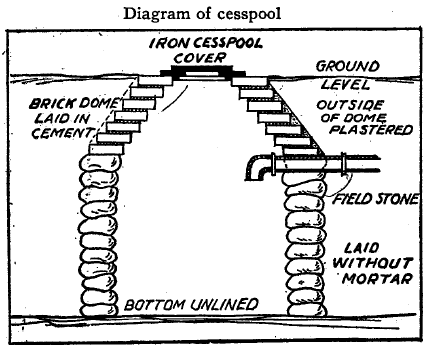 טנקים. איפה אין טנק ספיגה הטיפולעבור הספיגה זהה לזה של הטיפולעבור טנקים ספיגה.במערכת הנפוצה ביותר, בור ספיגה נקבוביאשר בנוי הרבה כמו התרשים, ואתקווי ניקוז או שדה ליץ משמשים להיפטרנוזלים על ידי מתן נוזלים לטפטף לתוךקרקע, אדמה. במערכת סתומה, קווי ניקוז וברכה תהיה אטומה על ידי גריז ו undigestedמוצקים, מניעת שחרור של נוזל לתוךקרקע, אדמה. לכן, כאשר נוסף ביוב נוסףאת השורות, יהיה גיבוי או זרימת יתר כמה -מקום.כדי לטפל בבור ספיגה אשר סתום ו ללהקל על עומס של קווי הניקוז, להציג ap-Propiate "כמות ACTI-ZYME לתחתיתאת בור הספינות. זה יתחיל את הפעולה של liquifyingאת מוצקים ושומן גרימת clog. האנזימיםיעבור בסופו של דבר אל קווי הניקוז שםהפעולה שלהם תימשך. זה בדרך כלל לוקח מ 30עד 60 ימים כדי unclog מערכת שבה אפילו לטמיוןקווים סתומים.דבר אחד חשוב לזכור הוא כיאנזימים דורשים תנועה של הביוב בסדרלעשות את עבודתם. לכן, אם מערכת היא com-סתומים עד כדי כך שאין זרימה, צעדים צריכיםלהילקח כדי להשיג תנועה. זה יכול להיעשות על ידיאו לחפור חורי ניקוז זמניים בסוףשל כל קו ניקוז, כך לפחות כמה שפכים יהיהלעבור את השורות. לחלופין,בוצה צריך לשאוב כדי לפנות מקוםזרימה נוספת.טיפול באימהוףמיכל אימהוף הוא וריאציה של מיכל ספיגהושונה בעיקר כי הטנק מחולקלתוך שלושה תאים. התא העליוןהוא תוכנן כך לאפשר את הביוב הגולמי לזרום לאט-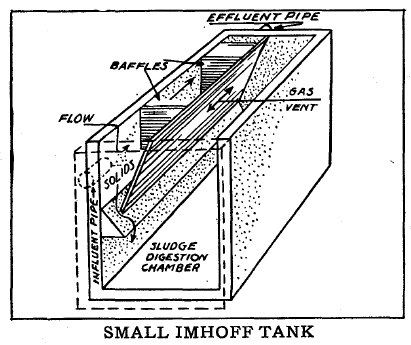 דרך זה, המאפשר מוצקים להתיישבתא שני הפועל כמערכת העיכולתָא. בתא זה אנטיביוטי חיידקיהפירוק מתרחש וגזים נושאים חלאהעל פני השטח של החדר השלישי. אחד המפקדיםהסיבות של הפופולריות של טנק אימהוף הואקצף בתא גז או חלאה. (לִרְאוֹתסְקִיצָה). קצף נגרמת על ידי טעינה מופרזת שלמוצקים גולמיים ביחס לעיכול מוצקים במיכלאו פעילות מוגברת במערכת העיכול סיבתית-והיווצרות מהיר של הגז. זה לעתים קרובותמתרחש באביב עקב עיכול איטי dur-Ing חודשי החורף המאפשרים הצטברות שלמוצקים גלם בתא העיכול.הטיפול ב- ACTIZYME יפחית את החלאותהיווצרות עצומה, לייצב את ה- pH ולתתעיכול מהיר ואפילו רפש.מטפלת של מלכודות גראסהגריז מלכודות מוזנחים לעתים קרובות בגללאת העבודה מאוד לא נעים של ניקוי ו main-להשלימם. אחת השיטות הלא-משמש לעתים קרובות לניקוי קווי שומן סתומים הואהוסף קאוסטיקה. זה רע כי, למרות שזה יהיהלתת הקלה זמנית, זה יהרוג את הפעולה החיידקיתמלבד גרימת נזק אינסטלציה. גריזו coustics הם שילוב אשר קשהסַבּוֹן. לכן ניתן להבין מדועבסופו של דבר, קאוסטיקה מוסיפה לבעיות סתימות.ACTI-ZYME יהיה נוזלי נוזלי ונקימלכודת שומן ללא עבודה ידנית. במקרים שבהםמלכודות כבר מוזנחים והם במצב רע,עם זיהום וריח, רצוי לפתוח אתמלכודת ולהציג (מעורב בדלי ~ עם חםמים) מכוס אחת ל 1 קילו של ACTI "ZYMEישירות למלכודת. זה יתקן את הבעיהבתוך שלושה עד ארבעה ימים. יישום יומיומי קבוע -Tions, לאחר מכן, של כמויות קטנות יבטלוהריח ואת הצורך העתידי מ 'מ' ניקיון 1.כאשר קיימת בעיית גריז, טיפול יומיומיהוא חיוני.יש צורך Acti-Zyrneבכל הרמותבתים פרטיים:יש להשתמש ב- ACTI-ZYMEעל ידי כל משקי הבית כאשר op-שנמרח על שפך מיכל ספיגהמערכת נגד ביטוחאי הנוחות וההוצאותשל צרות בעתיד הנראה לעין. שֶׁלָההרבה יותר זול כדי למנוע בעיות}מִסְחָרִימפעלים:בתי מלון, מוטלים, מגרשי קרוונים,מסעדות, מועדונים o r אכילהמקומות שבהם יותר מהרגילכמויות של g r e דואר עוברדרך קו המטבח יהיהלמצוא ACTI-ZYM E פתרוןכל הבעיות הנוכחיות שלהםרְשׁוּת. זה ייתן להםקווי ריצה ברורים ומלכודות בכל הזמן יבטל את זהריח רע.תעשייה,ביוב העירצמחים :קנריות, בסיסים צבאיים,Tuses, בתי ספר בעיר גדולהמתקני המתקן יש את כלמשמש ACTI-ZYME, להוכיח אתההצלחה של טיפול זה מהקטן ביותר בבית פרטי המערכת לצמח העיר הגדולה.אם אתה בטוח המכונית שלך נגדתאונות,אם אתה מבטח את הבית שלך נגדאֵשׁ-.למה לא לבטח את מערכת הביוב שלךנגד כישלונות?